Morning Prayer Lent and Holy Week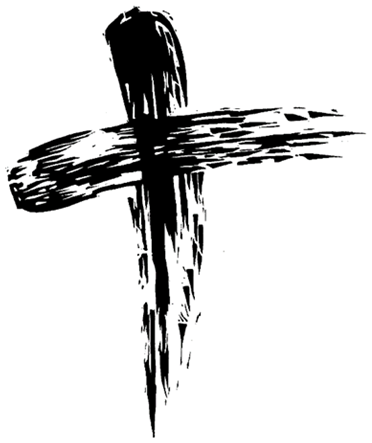 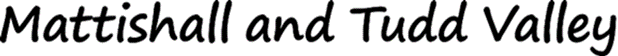 Seeking God together From Monday to Saturday every week, we gather together at 9:00am to hear God’s Word and to pray together. The main focus is simply that we meet as the Body of Christ with our Father God in the name of Jesus and in the power of the Holy Spirit.We intercede on behalf of our villages and our world and we seek to hear God’s voice of guidance and blessing. This booklet contains the resources we’ll be using each morning.We invite you to join us either via Zoom using these details:  Meeting ID: 835 1392 5378 Password: 858873 If you don’t wish or are unable to use Zoom, please use this resource to join us at home. Each day we will be praying for a different Village in the benefice Monday -Hockering  Tuesday - YaxhamWednesday - WelborneThursday  - East TuddenhamFriday – North TuddenhamSaturday— Mattishall

Lent is the period of 40 days which comes before Easter in the Christian calendar. Beginning on Ash Wednesday, Lent is a season of reflection and preparation before the celebrations of Easter. PreparationO God, make speed to save us O Lord make haste to help us   Hear my prayer, O Lord , and give ear to my cry;Hold not your peace at my tears.Psalm 39:13The word of Goda psalm, and one or more Bible readings are used. To you O lord , I lift up my soul:O my God in you I trustPrayers Prayers may include: The day and it’s tasks, the world and it’s needs,the church and her life.In our Benefice please pray for thevillage allocated for today. Collect for lent Almighty and everlasting God,You hate nothing that you have made And forgive the sins of all who are penitent:Create and make in us new and contrite heartsThat we, worthily lamenting  our sinsAnd acknowledging our wretchedness,May receive from you, the God of all mercy, perfect remission and forgiveness;Through Jesus Christ our LordAmenAnd /OrTeach us good Lord, to serve you as you  deserve;To give and not to count the cost;To fight and not to heed the wounds;To toil and not to seek for rest;To labour and not to seek for any reward,Save that of knowing that we do your will.After Ignatius of Loyola (1556) The Lord’s Prayer                                                                Conclusion                                                                                                          May God bless us and show us compassion and mercy                                                           Amen.The suggested readings for Lent“We are called to listen ever more attentively to the God who seeks to bring transformation in Christ to us. Who longs for us to be a prayerful people, a pastoral people and a prophetic people.”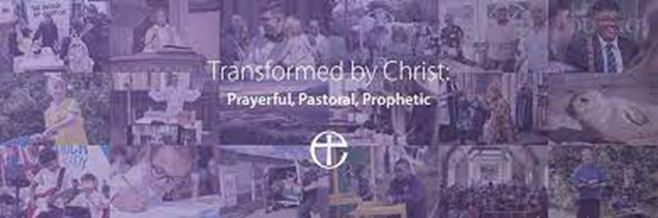 – Bishop GrahamPrayerful: Transform us O Christ, that, deeply rooted in prayer, we may be fully alive to you and your purposes for us and for all people. AmenPastoral: Transform us O Christ, that, like Peter, we may hear you charging us to shepherd your sheep: may we too respond for love of you by feeding the hungry and tending the vulnerable. Amen Prophetic: Transform us, O Christ, that, inspired by your example, we may find our voice to challenge injustice and stand up for the oppressed. AmenDate PsalmOld Testament New Testament Notes WedMarch 2 38Dan 9:3-617-191Tim 6:6-19 Ash WedThurs 377Gen 2:1-11Gal 2:11-end Fri 43Gen 40Gal 3:1-14Sat 571Gen 41:1-24Gal 3:15-22Mon 711Gen 41:25-45Gal 3:23-4:7Lent 1Tues 844Gen 41:49-42:5Gal 4:8-20Wed 96Gen 42:6-17Gal 4:21-5:1Thurs 1042Gen 42:18-28Gal 5:2-15Fri 1122Gen 42:29-endGal 5:16-end Sat 1263Gen 43: 1-15Gal 6Mon 1432Gen 43:16-end Heb 1Lent 2Tues 1550 Gen 44:1-17Heb 2:1-9Wed 1635Gen 44:18-end Heb 2:10-end Thurs 1734Gen 45:1-15Heb 3:1-6Fri 1841Gen 45:16-end Heb 3:17-end Sat 1925Isa 11:1-10Matt 13:54-58Joseph of  NazarethMon 215Gen 47:1-27Heb 4:14-5:10Lent 3Tues 229Gen 47:28-end 48Heb 5:11-6:12Wed 2338Gen 49:1-32Heb 6:13-end Thur 2456Gen 49:33-end 50Heb7:1-10Fri 251111 Sam 2:1-10Rom 5 12-end The annunciation Sat 2631Ex 1:22-2:10Heb 8Mon 2877Ex 2:11-22Heb 9:1-14Lent 4Tues 2979Ex 2:23-3:20Heb 9:15-end Wed 3090Ex 4:1-23Heb 10:1-18Thurs 3186Ex 4:27:-6:1Heb 10 :19-25Fri 1 April102Ex 6:2-13Heb 10:26-end Sat 2 32Ex 7:8-end Heb 11:1-16Mon 473 Ex 8:1-19Heb 11:17-31Lent 5Tues 535Ex 8:20-end Heb 11:32-12:2Wed 655Ex 9:1-12Heb 12:3-13Thurs 740Ex 9:13-end Heb 12:14-end  Fri 822Ex 10Heb 13:1-16Sat 923Ex 11Heb 13:17-end Mon 1141Lam1:1-12aLuke 22:1-23Holy WeekTues 1227Lam 3:1-18Luke 22:24-53Wed 13102Jer 11:18-20Luke 22:54-end Thurs 1442Lev 16:2-24 Luke 23:1-25Maundy ThursFri 15130Gen 22:1-18John 18Good FridaySat 16142Hos 6:1-6John 2: 18-22Easter Eve